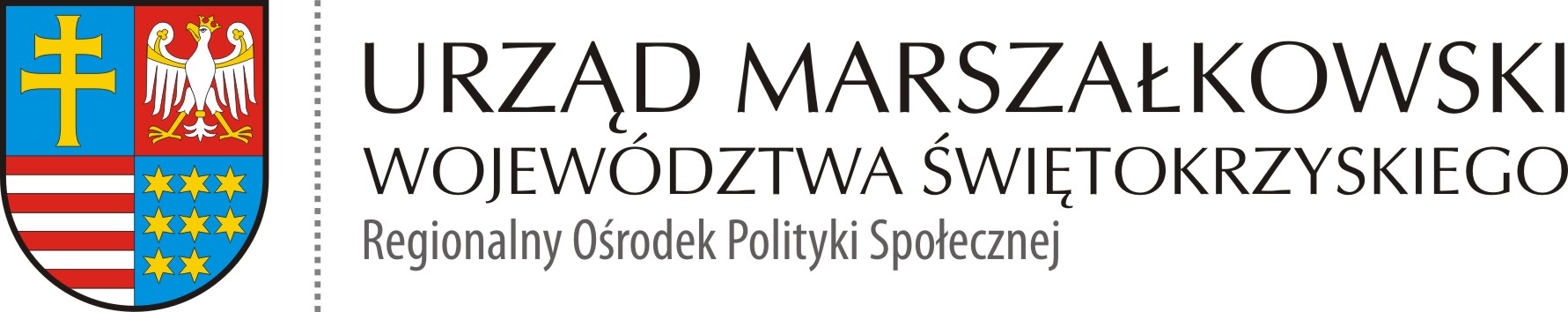 ROPS-II.052.2.4.2021  						            Kielce 09.03.2021 r.PROTOKÓŁ z dnia 09.03.2021 r.z wyłonienia wykonawcy na podstawie zapytania ofertowego z dnia 19.02.2021 r. zamieszczonego na stronie Biuletynu Informacji Publicznej Urzędu Marszałkowskiego Województwa Świętokrzyskiego w Kielcach w dniu 22.02.2021  r. dotyczącego Zakup i dostawa sprzętu rehabilitacyjnego i medycznego w ramach projektu socjalnego gminy Oksa/powiat jędrzejowski w związku z realizacją projektu partnerskiego „Liderzy kooperacji”Program Operacyjny Wiedza Edukacja Rozwój - Działanie 2.5 "Skuteczna pomoc społeczna" - "Wypracowanie  i wdrożenie modeli kooperacji pomiędzy instytucjami pomocy społecznej        i integracji społecznej a podmiotami innych polityk sektorowych m.in. pomocy społecznej, edukacji, zdrowia, sądownictwa i policji"Część 1 - Zakup i dostawa 3 sztuk rowerów stacjonarnych do ćwiczeńCzęść 3 – Zakup i dostawa 4 sztuk inhalatorówCzęść 4 - Zakup i dostawa 4 sztuk ciśnieniomierzyCzęść 5 - Zakup i dostawa 5 sztuk lamp leczniczych SOLUXCzęść 6 – Zakup i dostawa 1 sztuki platformy wibracyjnej (do użytku domowego)Część 8 - Zakup i dostawa 1 sztuki roweru miejskiegoCzęść 9 - Zakup i dostawa 4 sztuk poduszek do masażu SHIATSUCzęść 10 - Zakup i dostawa 3 sztuk stepper skrętny z ramionamiW dniu 22.02.2021 r. zapytanie ofertowe zostało zamieszczone na stronie Biuletynu Informacji Publicznej Urzędu Marszałkowskiego Województwa Świętokrzyskiego                           w Kielcach w zakładce zamówienia publiczne/zapytania ofertowe.W odpowiedzi na zapytanie z dnia 19.02.2021 r. w wyznaczonym terminie nadsyłania ofert – do dnia 01.03.2021:Część 1 - Zakup i dostawa 3 sztuk rowerów stacjonarnych do ćwiczeń wpłynęło 6 (sześć) ofert złożonych przez:DEL SPORT Sp. z o. o. ul. Połczyńska 63, 01-336 WarszawaFizjomed Dawid Kaźmierski ul. Kościuszki 4, 27-300 LipskoNEVER AVERAGE Adrian Sajdak ul. Wojska Polskiego 20, 34-130 Kalwaria ZebrzydowskaP.P.H.U Studio 7 Piotr Chodakowski Miąsowa 19, 28-305 SobkówHas – Med. Sp. z o.o. ul. Młyńska 20, 43-300 Bielsko – BiałaKEJ POLSKA Sp. z o.o. ul. Górczewska 181/310A, 01-459 WarszawaDo realizacji zamówienia wybrano ofertę złożoną przez:KEJ POLSKA Sp. z o.o. ul. Górczewska 181/310A, 01-459 WarszawaCzęść 3 - Zakup i dostawa 4 sztuk inhalatorów wpłynęło 9 (dziewięć) ofert złożonych przez:Fizjomed Dawid Kaźmierski ul. Kościuszki 4, 27-300 LipskoP.P.H.U Studio 7 Piotr Chodakowski Miąsowa 19, 28-305 SobkówHas – Med. Sp. z o.o. ul. Młyńska 20, 43-300 Bielsko – BiałaKEJ POLSKA Sp. z o.o. ul. Górczewska 181/310A, 01-459 WarszawaRONOMED Sp. z o.o Sp.k ul. Przyjaźni 52/1U, 53-030 WrocławSklep Medyczny Marta Kadzewicz ul. Popiełuszki 15, 10-693 OlsztynRAD-MED Mariusz Bednarek ul. Lubelska 29 26-600 RadomExtraMed Zaopatrzenie Medyczne Dorota Wrona 72-314 Radowo Małe 80/5Przedsiębiorstwo Produkcyjno-Usługowe Medbryt sp. z o.o. ul. Cylichowska 3 04-469 WarszawaDo realizacji zamówienia wybrano ofertę złożoną przez:RAD-MED Mariusz Bednarek ul. Lubelska 29 26-600 RadomCzęść 4 - Zakup i dostawa 4 sztuk ciśnieniomierzy wpłynęło 9 (dziewięć) ofert złożonych przez:Fizjomed Dawid Kaźmierski ul. Kościuszki 4, 27-300 LipskoP.P.H.U Studio 7 Piotr Chodakowski Miąsowa 19, 28-305 SobkówHas – Med. Sp. z o.o. ul. Młyńska 20, 43-300 Bielsko – BiałaKEJ POLSKA Sp. z o.o. ul. Górczewska 181/310A, 01-459 WarszawaRONOMED Sp. z o. o. Sp.k ul. Przyjaźni 52/1U, 53-030 WrocławSklep Medyczny Marta Kadzewicz ul. Popiełuszki 15, 10-693 OlsztynRAD-MED Mariusz Bednarek ul. Lubelska 29 26-600 RadomExtraMed Zaopatrzenie Medyczne Dorota Wrona 72-314 Radowo Małe 80/5Bioti Sp z o.o. ul. Ostródzka 196 03-289 WarszawaDo realizacji zamówienia wybrano ofertę złożoną przez:RONOMED Sp. z o.o.  Sp.k ul. Przyjaźni 52/1U, 53-030 WrocławCzęść 5 - Zakup i dostawa 5 sztuk lamp leczniczych SOLUX wpłynęło 6 (sześć) ofert złożonych przez:Fizjomed Dawid Kaźmierski ul. Kościuszki 4, 27-300 LipskoP.P.H.U Studio 7 Piotr Chodakowski Miąsowa 19, 28-305 SobkówHas – Med. Sp. z o.o. ul. Młyńska 20, 43-300 Bielsko – BiałaKEJ POLSKA Sp. z o.o. ul. Górczewska 181/310A, 01-459 WarszawaRONOMED Sp. z o. o. Sp.k ul. Przyjaźni 52/1U, 53-030 WrocławSklep Medyczny Marta Kadzewicz ul. Popiełuszki 15, 10-693 OlsztynDo realizacji zamówienia wybrano ofertę złożoną przez:KEJ POLSKA Sp. z o.o. ul. Górczewska 181/310A, 01-459 WarszawaCzęść 6 - Zakup i dostawa 1 sztuki platformy wibracyjnej (do użytku domowego) wpłynęły 3 (trzy) oferty złożone przez:Fizjomed Dawid Kaźmierski ul. Kościuszki 4, 27-300 LipskoP.P.H.U Studio 7 Piotr Chodakowski Miąsowa 19, 28-305 SobkówPHPU LEBA-SPORT Lech Kupran ul. Dworcowa 62/115 10-437 OlsztynDo realizacji zamówienia wybrano ofertę złożoną przez:Fizjomed Dawid Kaźmierski ul. Kościuszki 4, 27-300 LipskoCzęść 8 - Zakup i dostawa 1 sztuki roweru miejskiego wpłynęły 4 (cztery) oferty złożone przez:Fizjomed Dawid Kaźmierski ul. Kościuszki 4, 27-300 LipskoP.P.H.U Studio 7 Piotr Chodakowski Miąsowa 19, 28-305 SobkówHas – Med. Sp. z o.o. ul. Młyńska 20, 43-300 Bielsko – BiałaKEJ POLSKA Sp. z o.o. ul. Górczewska 181/310A, 01-459 WarszawaDo realizacji zamówienia wybrano ofertę złożoną przez:KEJ POLSKA Sp. z o.o. ul. Górczewska 181/310A, 01-459 WarszawaCzęść 9 - Zakup i dostawa 4 sztuk poduszek do masażu SHIATSU wpłynęły 3 (trzy) oferty złożone przez:Fizjomed Dawid Kaźmierski ul. Kościuszki 4, 27-300 LipskoP.P.H.U Studio 7 Piotr Chodakowski Miąsowa 19, 28-305 SobkówKEJ POLSKA Sp. z o.o. ul. Górczewska 181/310A, 01-459 WarszawaDo realizacji zamówienia wybrano ofertę złożoną przez:KEJ POLSKA Sp. z o.o. ul. Górczewska 181/310A, 01-459 WarszawaCzęść 10 - Zakup i dostawa 3 sztuk stepper skrętny z ramionami wpłynęły 3 (trzy) oferty złożone przez:Fizjomed Dawid Kaźmierski ul. Kościuszki 4, 27-300 LipskoP.P.H.U Studio 7 Piotr Chodakowski Miąsowa 19, 28-305 SobkówKEJ POLSKA Sp. z o.o. ul. Górczewska 181/310A, 01-459 WarszawaDo realizacji zamówienia wybrano ofertę złożoną przez:KEJ POLSKA Sp. z o.o. ul. Górczewska 181/310A, 01-459 WarszawaOceny ofert dokonano wg kryterium:Cena brutto oferty (C)Zestawienie ofert stanowi załącznik nr 1 do niniejszego protokołu.W wyborze ofert uczestniczyli:						PodpisElżbieta Korus  –Dyrektor		Regionalnego Ośrodka Polityki Społecznej			......………………………Mariusz Brelski – Kierownik		w Regionalnym Ośrodku Polityki Społecznej		………………......………Marzena Bulińska – Główny specjalista		w Regionalnym Ośrodku Polityki Społecznej		………......………………Agnieszka Dzwonek  – Główny specjalista		w Regionalnym Ośrodku Polityki Społecznej		………......………………Kamila Banasińska – Inspektor		w Regionalnym Ośrodku Polityki Społecznej		………......………………